Appendix G8. Child Participant SurveySummer Meals Survey for Children 5 through 12 Years 1.     	Are you a boy or a girl?	Boy	Girl2.	How old are you?___	Years3.	Did you eat at <SITE NAME> this summer?	Yes 	NoPlease turn the page over to complete the survey4. 	This summer, was the food at <SITE NAME> delicious, okay, or terrible?	Delicious	Okay	Terrible5.	This summer, did you feel full after eating the food at <SITE NAME>?	Yes 	No6. 	This summer, were there different kinds of foods to pick from, at <SITE NAME>?	Yes 	No7.	This summer, did the food at <SITE NAME> look good?	Yes 	No8. 	This summer, did the food at <SITE NAME> smell good?	Yes 	No9. 	This summer, did the food at <SITE NAME> taste good?	Yes 	No10. 	What else did you like about the food at <SITE NAME> this summer? ________________________________________________________________ 11.	What else did you not like about the food at <SITE NAME> this summer?________________________________________________________________ You are done. Thank you for helping us.PARENTS AND GUARDIANS, PLEASE HELP YOUR CHILD COMPLETE THIS SURVEYWe want to know what children your age think of the foods at <site name> at <address>.There are no right or wrong answers. Your answers will help make the program better.Use black or blue ink to answer.Mark your answers in the boxes like this:  If you want to change your answer, mark and mark the right answer.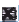 Tell us what you think about the food at <SITE NAME> this summer